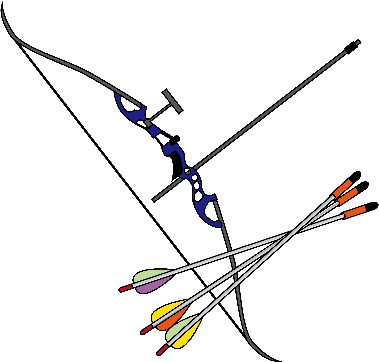 初心者（小・中学生）アーチェリー教室 のご案内		アーチェリーで世界を目指そう！！！ 主　　催　　　（公社）全日本アーチェリー連盟  　主　　管　　　（公社）全日本アーチェリー連盟　普及部協　　力　　　 東京都アーチェリー協会日　　時　 　 ①２０２１年 １２月 ２６日（日）午前の部　②２０２１年 １２月 ２６日（日）午後の部　　　　　　　　※①、②は同じ教室内容の予定です。対 象 者　　 　小学校３年生以上～中学校３年生まで参加条件　　　 アーチェリー未経験者または初心者レベルの方を対象とします。募集人数　　　 ①、② 各２４名　　　　集合時刻　　　 ①午前９時４０分：受付開始９：２０より②午後１時３０分：受付開始１：１０より会　　場　　　 江戸川区総合体育館アーチェリー場　 　　　　　　　　　〒133-0043 東京都江戸川区松本１丁目３５−１　　TEL 03-3653-7441                  www.edogawa-sotai.com実施時間　　　　①午前１０時～午後１２時３０分　　②午後１時５０分～午後４時２０分　内　　容　　　　アーチェリー実射練習　　ミニゲーム（チーム戦）参 加 費　　　　2,000円　（諸経費、スポーツ保険料一部負担分）当日お支払下さい。弓　　具　　　　主催者が準備します。（弓具持参希望者は持参可）申込方法　　　　Google フォームにて https://forms.gle/YkS9rkexDV6W5KVH6　　　　　＊１エントリー最大3名＊4名以上はお手数ですが３名以下に分けて申し込みをお願いいたします。＊申し込み締め切　①午前、②午後とも ２０２１年１２月１８日（土）　ただし、先着順とし、定員になり次第締め切らせていただきます。 	締切り期日前に締め切る場合は、連盟ホームページの連盟通信にその旨掲示いたします。 ＊Googleフォームにて申し込み後、申込内容の確認について自動返送メールが送られます。さい。参加可否については改めて申込情報のメールアドレスに通知します。1週間以内に受付確認メールが届かない場合、お手数ですがminnade.archery＠gmail.comまでご連絡ください。申し込みと入れ違いで定員に達していた場合、ご参加いただけません事をご了承ください。＊個人情報は全日本アーチェリー連盟の規程により取扱います。服装持ち物 　　 運動の出来る服装、スポーツシューズ屋外用、飲料水、タオル　問い合わせ先　　（公社）全日本アーチェリー連盟 普及部E-mail：minnade.archery＠gmail.com当日の連絡先　 　　E-mail：minnade.archery＠gmail.com※遅刻・欠席の場合は必ずご連絡をお願いします。その他　　　　新型コロナウイルス感染拡大の状況により中止となる場合があります。　　　　　　　　中止の場合は申込情報のアドレスまたは、電話番号にご連絡いたします。※参加に際してのお願いとご注意　　　①教室実施時は連盟スタッフの指示や注意事項を守ってください。　　また、「危険」と判断した場合は、行射を中止して頂くことがあります。　②こちらの指示に従って頂けない場合、ご退場いただくことがあります。③参加者による写真動画撮影は自身以外の個人が特定できる状態にて、本人の承諾なくSNSへの投稿等はされませんよう、お願いいたします。　④全日本アーチェリー連盟のホームページ（フェイスブック）に、教室の写真を掲載する予定です。　　掲載不可などのご希望がある場合は、当日お申し出ください。※新型コロナウイルス感染拡大防止策①申し込み後の受付確認メール、または参加可否連絡メールに添付された体調管理チェックシートに必要事項記入の上、当日持参してご参加ください。②「新しい生活様式」に沿って行動してください。③以下の各事項に該当する場合は、自主的に参加を見合わせてください。i 体調がよくない場合(例:発熱・咳・咽頭痛などの症状がある場合)ii 同居家族や身近な知人に感染が疑われる方がいる場合iii 過去14日以内に政府から入国制限、入国後の観察期間を必要とされている国、地域等への渡航または当該在住者との濃厚接触がある場合④必ずマスクを着用してください。⑤厚生労働省から提供されている、新型コロナウイルス接触確認アプリ(COCOA)や各地域で取り組　まれている通知サービスを活用してください。⑥こまめな手洗い、アルコール等による手指消毒を実施してください。⑦他の参加者、主催者スタッフ等との距離はできるだけ1m以上を確保するようにしてください。⑧会場内において大きな声で会話をしないでください。⑨感染防止のために主催者が決めたその他の措置を遵守してください。⑩イベント終了後2週間以内に新型コロナウイルス感染症を発症した場合は、主催者、利用施設に　対して速やかに濃厚接触者の有無等について報告してください。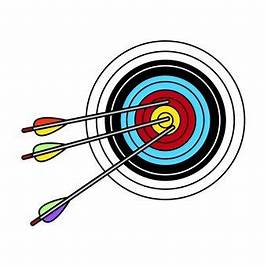 【申込Googleフォーム】　　　　【お問い合わせ】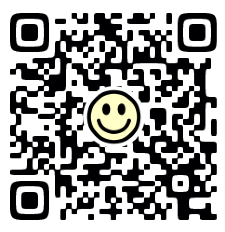 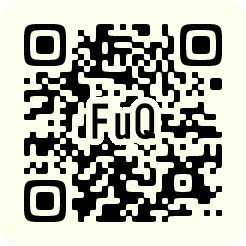 